Запись на 2021-2022 учебный годАдминистрация МКУ ДО ДЮСШ Ипатовского района  доводит до Вашего сведения,  что  в рамках  Приоритетного проекта «Доступное дополнительное образование для детей»  прием учащихся на 2021-2022 учебный год в ДЮСШ будет производиться с 01.09.2021 года через Навигатор дополнительного образования Ставропольского края. Для того, чтобы записаться, необходимо выполнить несколько простых шагов:1. Перейти по ссылке р26.навигатор.дети2. Пройти регистрацию на сайте:нажать "Регистрация";выбрать муниципалитет "ГО Ипатовский", ввести Ф.И.О., действующие номер телефона и адрес электронной почты (на почту придёт письмо с ссылкой для подтверждения вашей регистрации), придумать пароль;вам придёт письмо "Вы зарегистрированы в навигаторе дополнительного образования", будет необходимо перейти по ссылке для подтверждения вашей регистрации на сайте Навигатора;пройти на сайт Навигатора и зайти под вашим логином и паролем.3. Добавить ребёнка (детей):Нажать на своё Ф.И.О. в правом верхнем углу;Перейти на вкладку "Дети";Нажать "Добавить ребёнка" - ввести ФИО и год рождения - "Сохранить".4. Записать ребёнка в желаемый вам кружок:Перейти на главную страницу навигатора (баннер в левом верхнем углу страницы);В левой части страницы будет находиться "Гибкий поиск программ";Муниципалитет - ГО Ипатовский;Организатор –МКУ ДО ДЮСШ Ипатовского районаПо желанию выберите направление, профиль и возраст ребёнка;Нажмите "Найти" - вам откроется список всех доступных кружков, нажмите на желаемый кружок;В левой части страницы нажмите "записаться";Выберите группу и добавьте данные ребёнка. Если вы добавили несколько детей, необходимо будет удалить детей, которых вы не хотите записывать на данный кружок. Для этого нужно будет нажать на крестик справа от Ф.И.О. и года рождения ребёнка;Нажать "Далее". На электронную почту вам придёт письмо о том, что ваша заявка ушла на рассмотрение.По всем возникающим вопросам можно обратиться к тренеру-преподавателю или по телефону 5-94-85 с понедельника по пятницу с 8.00 до 16.00 часов, отправить на электронную почту ipat_dush00@mail.ru интересующие вас вопросы.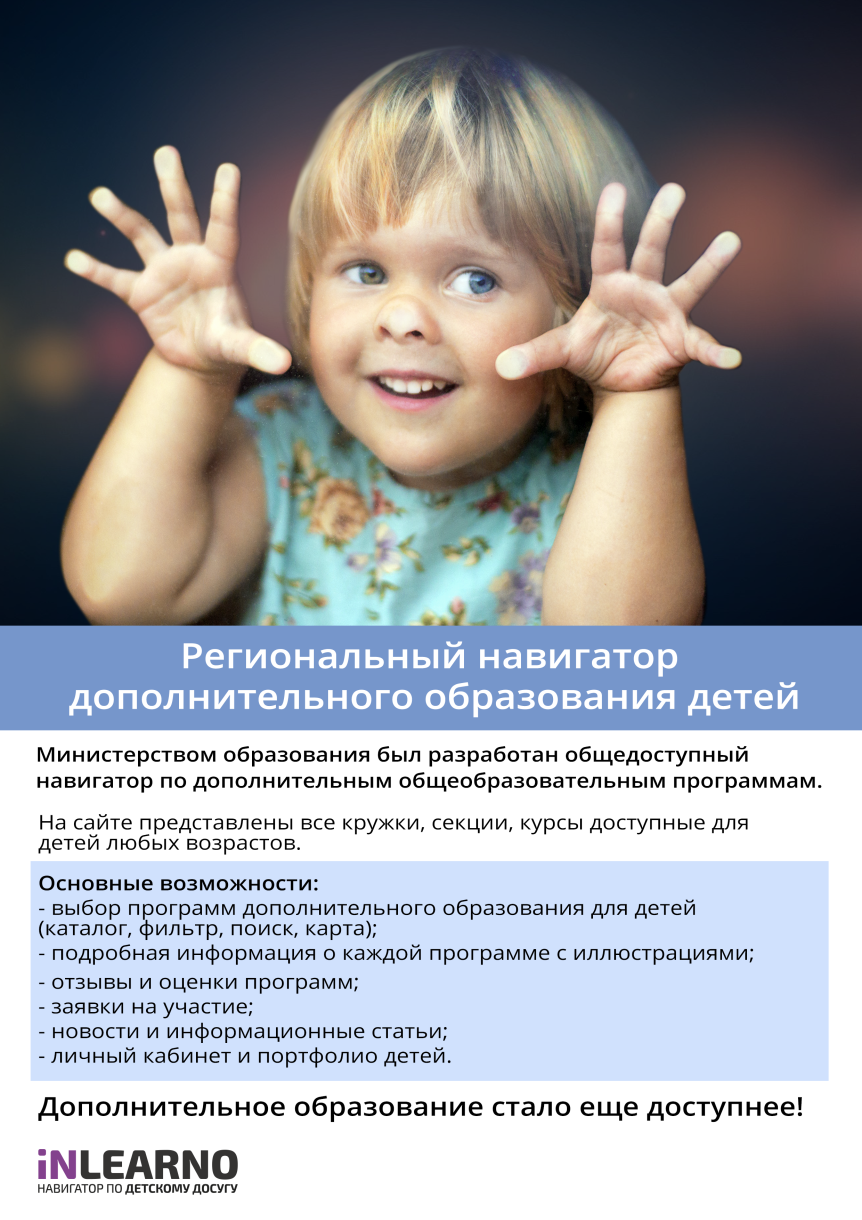 